В соответствии с Федеральным законом от 06.10.2003 N 131-ФЗ "Об общих принципах организации местного самоуправления в Российской Федерации", областным законом 25-оз от 22.04.2019 года «О внесении изменений в статьи 1 и 3 областного закона «О содействии участию населения в осуществлении местного самоуправления  в иных формах на территориях административных центров и городских поселков муниципальных образований Ленинградской области» Совет депутатов муниципального образования Красноозерное сельское поселение РЕШИЛ:1. Внести изменение в Положение об инициативной комиссии на территории (части территории) муниципального образования Красноозерное сельское поселение муниципального образования Приозерский муниципальный район Ленинградской области, утвержденного решением Совета депутатов от 31  января 2018 года № 139 следующие изменения:1.1. в статье 1:а) абзац 3 пункта 1.2 изложить в следующей редакции:«инициативная комиссия - граждане Российской Федерации, иностранные граждане, обладающие при осуществлении местного самоуправления правами в соответствии с международными договорами Российской Федерации и федеральными законами (далее - граждане), избранные на собрании (конференции) граждан территории административного центра  из числа лиц, постоянно или преимущественно проживающих на территории административного центра и обладающих активным избирательным правом;»;б)  абзац 4 пункта 1.2 изложить в следующей редакции:«инициативные предложения жителей территории административного центра (далее - инициативные предложения) - предложения (предложение) граждан, обладающих активным избирательным правом, постоянно или преимущественно проживающих на территории административного центра, либо граждан, обладающих зарегистрированным в установленном федеральным законом порядке правом на недвижимое имущество, находящееся в границах административного центра, направленные (направленное) на развитие объектов общественной инфраструктуры муниципального образования, предназначенных для обеспечения жизнедеятельности населения территории административного центра, создаваемых и (или) используемых в рамках решения вопросов местного значения;»;в) абзац 6 пункта 1.2 изложить в следующей редакции:«утрата доверия - поступление в администрацию муниципального образования предложений о досрочном прекращении полномочий члена инициативной комиссии, подтвержденных подписями не менее 25 процентов обладающих активным избирательным правом граждан, постоянно или преимущественно проживающих на территории административного центра;»;1.2. абзац 2 статьи 2 пункта 2.5  изложить в следующей редакции:«гражданами, проживающими постоянно или преимущественно на территории административного центра (городского поселка) и обладающими активным избирательным правом;».      2. Опубликовать настоящее решение в сетевом издании «ЛЕНОБЛИНФОРМ» и на официальном сайте администрации муниципального образования Красноозерное сельское поселение http://krasnoozernoe.ru/.    3.Решение вступает в силу с момента его опубликования.    4. Контроль за исполнением настоящего решения оставляю за собой.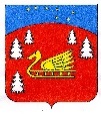 Совет депутатов муниципального образования Красноозерное сельское поселение муниципального образования Приозерский муниципальный район Ленинградской области.                                                          Р Е Ш Е Н И Е       от 18 июня  2019  года      №  199О внесении изменений  в Положение об инициативной комиссии на территории (части территории) муниципального образования Красноозерное сельское поселение муниципального образования Приозерский муниципальный район Ленинградской областиГлава  муниципального образования                                                        М.И. Каппушев Исп. : Максимова Е.А.Разослано: дело -3, прокуратура-1, ЛЕНОБЛИНФОРМ -1